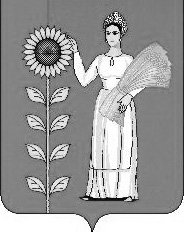 СОВЕТ ДЕПУТАТОВ СЕЛЬСКОГО ПОСЕЛЕНИЯТИХВИНСКИЙ СЕЛЬСОВЕТДобринского муниципального района Липецкой областиРоссийской Федерации28-я сессия VсозываР Е Ш Е Н И Е19.10.2017 г.                                 д.Большая Плавица                     № 96– рс      О Программе комплексного развития системы коммунальной инфраструктуры сельского поселения Тихвинский сельсовет Добринского муниципального района Липецкой области Российской Федерации на 2017-2025 годыРуководствуясь Федеральным законом от 06.10.2003 N 131-ФЗ "Об общих принципах организации местного самоуправления в Российской Федерации", Постановлением Правительства Российской Федерации от 14 июня 2013 г. N 502 "Об утверждении требований к программам комплексного развития систем коммунальной инфраструктуры поселений, городских округов", Уставом сельского поселения Тихвинский сельсовет Добринского муниципального района Липецкой области Российской Федерации, учитывая решение постоянной комиссии по экономике, бюджету, муниципальной собственности и социальным вопросам, Совет депутатов сельского поселения Тихвинский сельсовет Добринского муниципального района Липецкой областиРЕШИЛ:1. Принять Программу комплексного развития системы коммунальной инфраструктуры сельского поселения Тихвинский сельсовет Добринского муниципального района Липецкой области Российской Федерации на 2017-2025 годы (прилагается).2. Направить указанный нормативно-правовой акт главе сельского поселения для подписания и официального обнародования.3. Настоящее решение ступает в силу со дня его официального обнародования.Председатель Совета депутатов                                                                            сельского поселения                                                                                                            Тихвинский  сельсовет                                     А.Г.Кондратов